 08.09.2020.                                          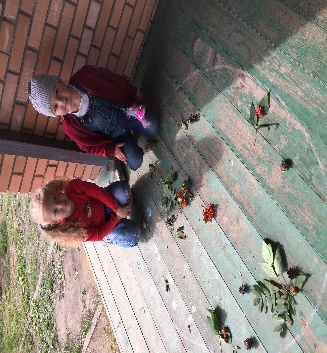 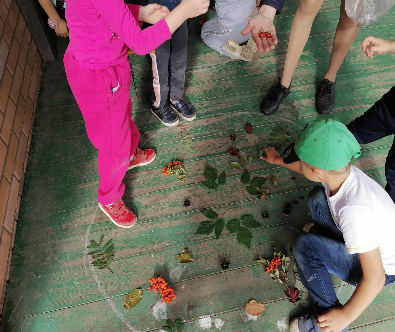 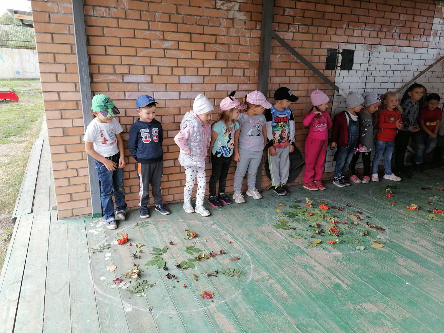  Во время прогулки было проведено с детьми занятие на тему: «В мастерской природы».Дети познакомились с данмалами и научились их создавать. Это помогло стабилизировать эмоциональный фон дошкольников в начале учебного года. Снизить их импульсивность, тревожность, напряженность. Происходило развитие внимания, творческого развития и пространственного мышления, мелкой моторики рук, глазомера, коммуникативных навыков.15.09.2020.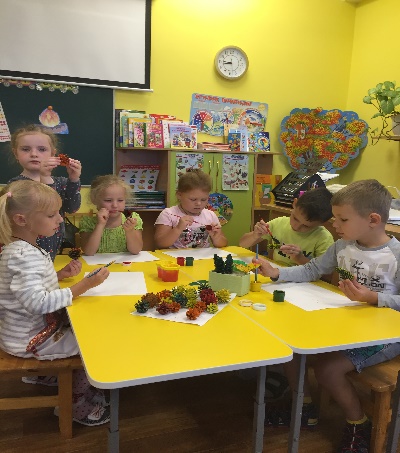 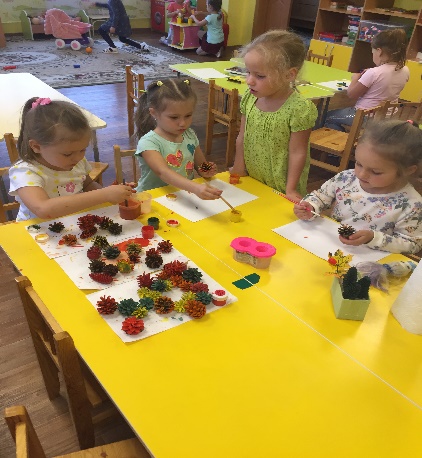 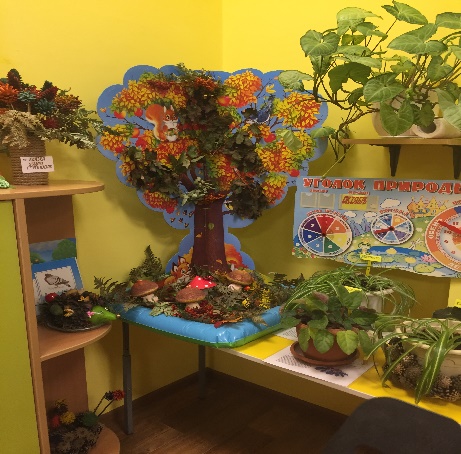 На занятии в группе было принято совместное с детьми решение: изготовление своими руками «Уголка природы».Ребята с огромным удовольствием занялись этим занятием. Это способствовало  коллективному сплочению в группе, созданию доверительных взаимоотношений, понимания и уважения друг к другу.23.09.2020.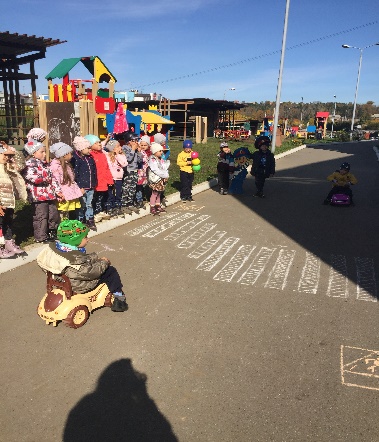 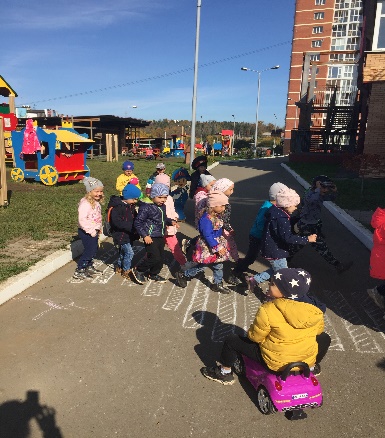 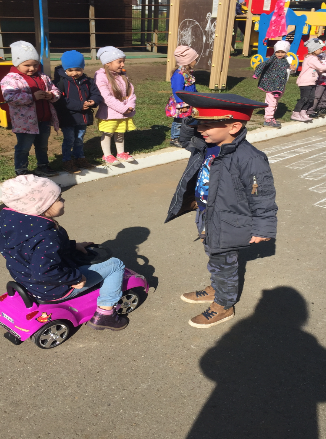 Наглядно продемонстрировали воспитанникам какие «Дорожные ловушки» могут подстерегать их на пути в образовательное учреждение, напомнили о правилах перехода дороги по регулируемому и нерегулируемому пешеходному переходу. Особое внимание обратили на закрепление теоретических знаний на практике и научили ориентироваться в любой дорожной ситуации. Практические занятия в детском саду одна из действенных форм профилактики, направленная на снижение детского дорожно-транспортного травматизма, что благоприятно влияет на формирование навыков безопасного поведения на дороге несовершеннолетних.Берегите себя и свои близких!Соблюдайте правила дорожного движения!6.10.2020.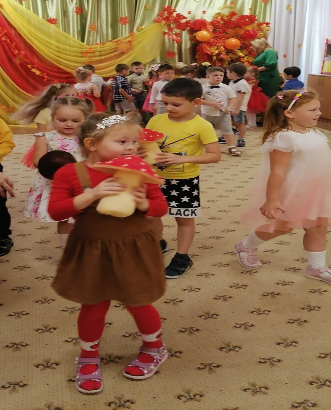 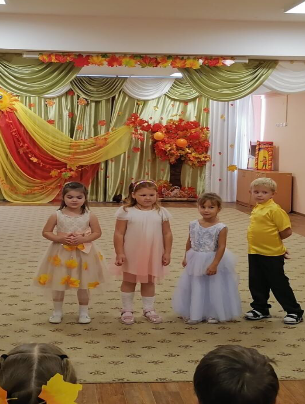 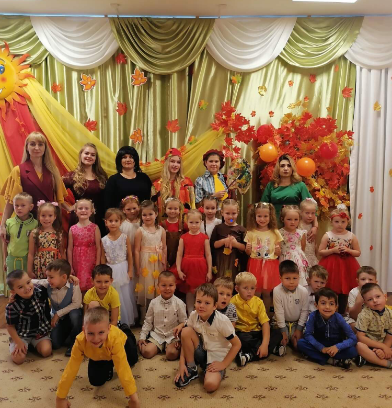 В музыкальном зале детского сада состоялся праздник «Осень».Были созданы радостная атмосфера и настроение у детей, мотивация к эмоциональному отклику на происходящее и желание выступать на празднике. Сформированы у присутствующих представления об осени как о щедром и красивом времени года.    05.11.2020.      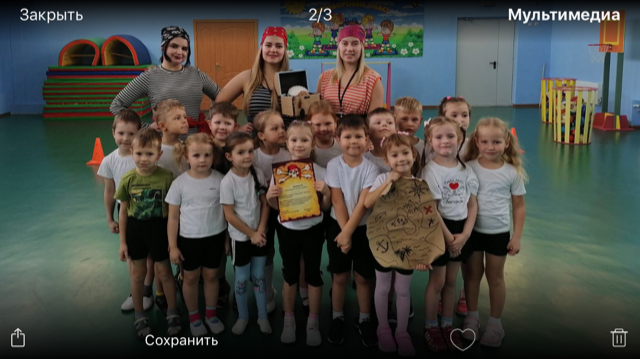  В физкультурном зале детского сада ребятам посчастливилось отправиться в увлекательное путешествие с пиратами Флинтом и Джеком на поиски сокровищ. Дети прошли все испытания на смелость, ловкость и сообразительность. 10.11.2020.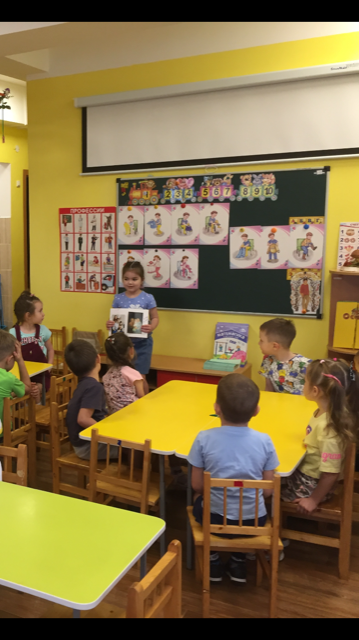 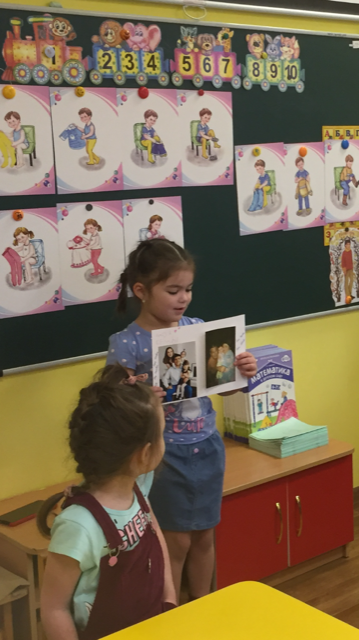 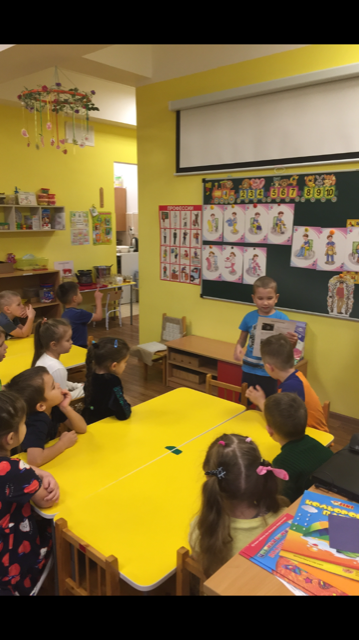 Состоялась презентация о семье ребёнка с использованием семейного фото альбома.Дети познакомились с понятием: «главные ценности в семье» (любовь, уважение, понимание, забота). Расширили кругозор и обогатили словарный запас терминами родственных отношений.18.11.2020.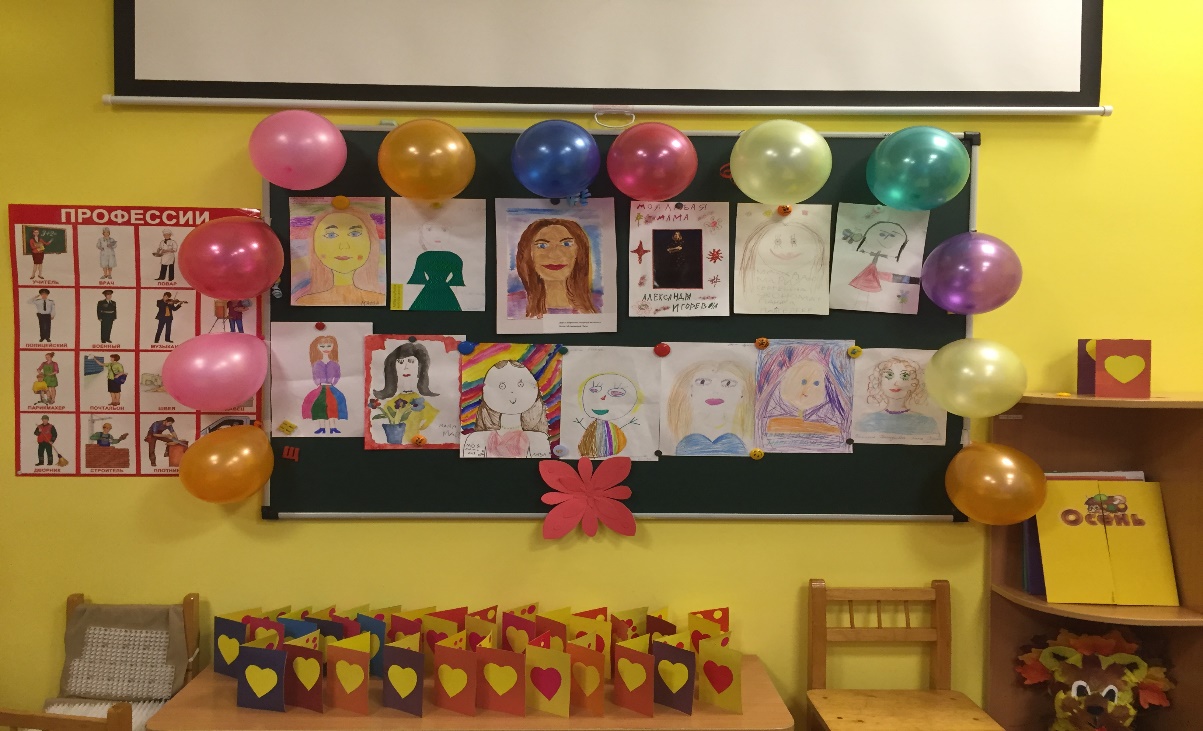 В связи с приближающимся праздником, в группе «Сказка» дети совместно с родителями организовали фотовыставку портретов «Моя мама».Проект творческий. Было сформировано понимание социальной значимости роли матери в жизни ребёнка. Учились передавать в рисунке характерные признаки портретной живописи. Все рисунки- портреты получились невероятно красивыми!19.11.2020.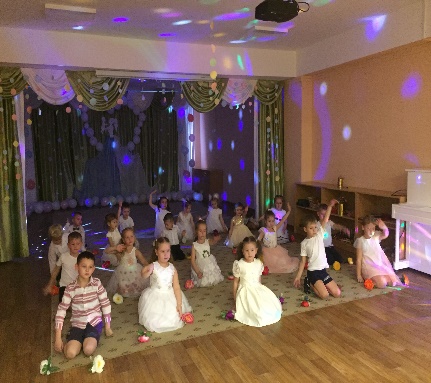 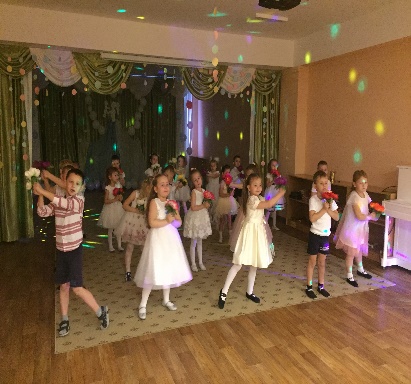 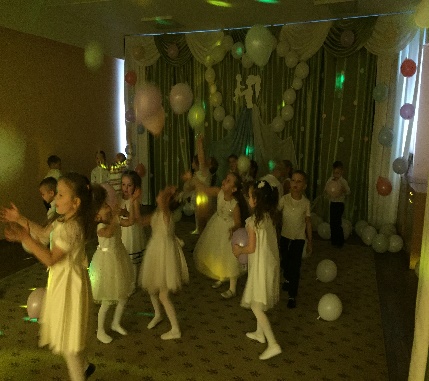 В музыкальном зале состоялась сьёмка – видео посвящённая празднику «День матери».Мама- это человек, который может заменить всех, но её никто и никогда заменить не сможет. Для каждого человека, неважно- маленького или уже совсем взрослого, мама навсегда останется самым главным человеком в жизни. С праздником дорогие мамочки!